РТРС дает возможность людям с нарушениями слуха использовать субтитры при просмотре телевизора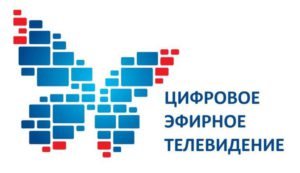 РТРС обеспечивает техническую возможность субтитров на обязательных общедоступных телеканалах. Это значит, что трансляцию каналов эфирного телевидения сейчас можно дополнить субтитрами по собственному усмотрению. Такая функция помогает людям с нарушениями слуха иметь доступ к информации па ряду со всеми остальными телезрителями.Субтитры создаются и запускаются в эфир в московской студии определенного телеканала. Для того, чтобы их включить на своем телевизоре, необходимо нажать отвечающую за телетекст кнопку на пульте. Субтитры доступны на каналах: «Первый канал», «Россия-1», НТВ и «Россия-К», «ТВ Центр», «Карусель», «Спас», «MАTЧ ТВ» и «Пятый канал».В России более 13 миллионов людей с нарушением слуха, в том числе более 1 миллиона — дети. С 2020 года в силу вступит законопроект, согласно которому доля передач с субтитрами на телевидении должна составлять не менее 5%. Этот пункт будет введен в перечень лицензионных требований для телеканалов. Требование коснется новостных выпусков, кинофильмов, телесериалов и развлекательных передач. Проект закона разработан в рамках реализации государственной программы «Доступная среда» и направлен на увеличение доступности контента СМИ для инвалидов по слуху.В соответствии с Федеральным законом «О социальной защите инвалидов в Российской Федерации» и со «Стандартными правилами обеспечения равных возможностей для инвалидов» каждый житель России имеет право на информацию. Цифровое эфирное телевидение РТРС реализует это право, обеспечивая граждан современным телевизионным сигналом с возможностью использования субтитров. Платить за просмотр цифровых телеканалов не нужно.Использование субтитров возможно при применении соответствующего декодера — нужен телевизор с поддержкой стандарта DVB-T2. Поддержка этого стандарта заложена во все телевизоры, выпускаемые с 2013 года. Достаточно подключить к новому телевизору дециметровую (или всеволновую) антенну с помощью кабеля и запустить в меню автонастройку каналов. Для телевизоров, выпущенных до 2013 года и не поддерживающих стандарт DVB-T2, помимо антенны, понадобится цифровая приставка с поддержкой того же стандарта. В этом случае антенна подключается к приставке, а приставка — к телевизору.Узнать больше можно на сайге http://СМОТРИЦИФРУ.РФ или по круглосуточному телефону 8 (800) 220-20-02. Звонок по России бесплатный.